Present: J. Alan, S. Anthony, S. Barman, N. Beauchamp, L. Cloud (for d. de Simone), 
A. Dobbins, M. Donahue, C. Gomez, C. Grondin, A. Halvorsen, A. Iturralde, H. Jeffery, 
T. Jeitschko, K. Kelly-Blake, J. Kovach, R. Malouin, T. Silvestri, A. Tessmer, D. Thompson Absent: J. Lipton, T. WoodruffOthers Present: A. Austin, M. Largent, T. Thrush, R. Yang, K. YermakApproval of Agenda and MinutesThe Steering Committee of Michigan State University held a regular meeting on Tuesday, February 7, 2023 at 3:15 p.m. via Zoom with Chairperson Karen Kelly-Blake presiding. The agenda was approved as presented. The draft minutes of the January 31, 2023 meeting were approved as presented.Remarks Executive Vice President for Health Sciences Norman J. Beauchamp gave remarks. ReportsIn addition to submitted written reports, the committee received verbal reports from Council of Graduate Students President Hannah Jeffery, Associated Students of Michigan State University Vice President of Academic Affairs Aaron Iturralde, and University Committee on Faculty Affairs Chairperson Jamie Alan. Secretary for Academic Governance Tyler Silvestri reported that, on behalf the Steering Committee, he had referred a concern from Iturralde regarding student financial aid to the University Committee on Student Affairs. Develop Procedures for Faculty and Student Participation in Presidential Search [2223-22] At the request of the University Council, the Steering Committee discussed how faculty and students would participate in the search for the next president and the possible procedures for choosing search committee members. The committee discussed the various qualities that were desired in the presidential search committee, including a membership of fifteen to eighteen people, a broad coalition of faculty and students chosen by their respective constituencies, and an emphasis on the inclusion of survivors relationship violence and sexual misconduct. The committee discussed how members of the search committee might be selected. A campuswide call for volunteers and an application and review process was considered. The committee also discussed the participation of members of the Board of Trustees on the committee. The committee agreed that board members should participate only as non-voting members of the search committee. It was decided that further information from the board was needed to proceed with the discussion and that the presidential search would be discussed at the next meeting of the Faculty Liaison Group to the Board of Trustees. Identify Faculty Liaisons to the Board of Trustees Chairperson Karen Kelly-Blake requested volunteers for February’s Faculty Liaison Group to the Board of Trustees. At-Large Member Rebecca Malouin volunteered to join Chairperson Kelly-Blake, Vice Chairperson Stephanie Anthony, and UCFA Chairperson Jamie Alan. Setting Upcoming Faculty Senate and University Council Agendas  After discussion, the committee agreed by consent to set agendas for the upcoming Faculty Senate and University Council meetings with the following new business:Faculty Senate — February 21, 2023MSU Human Resources |Vice President for Human Resources and Chief Human Resources Officer Christina Brogdon University Council — February 28, 2023Know More 2022 RVSM Climate Survey Amendment to Bylaws for Academic Governance re: Faculty Voting Rights Donor Accountability |University Committee on Student Affairs Adjournment The meeting adjourned at 4:59 p.m. 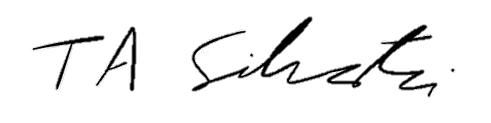 _______________________		Tyler Silvestri
Secretary for Academic Governance
Approved: March 14, 2023